                          　　命題／大甲高中 姚聖威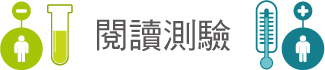 請依據上文，回答下列問題：從1990年代中葉改採數位傳輸、2G手機出現後，手機功能的演進便一日千里，到了目前的3G智慧型手機，強大的功能可以更快速即時傳送大量資料，例如圖像、音樂、視頻，或者上網瀏覽、購物、多方通訊，甚至提供電話秘書功能……等，為何3G傳輸速度較快？
(A) 3G傳播速度比2G快                                                               (B) 3G的運作原理與收音機或廣播電台不同，較為複雜
(C) 3G波長短，傳輸過程較不易被障礙物檔到   
(D) 3G為高頻、短波的電磁波，傳送資料時，單位時間內能傳送的波數較多短波雖然有助於加快手機的訊號傳輸速度，但也限制了傳輸距離，所以使用蜂巢式通訊系統，試問其有哪些優點(應選兩項)???
(A)解決波長短較不易繞射問題
(B)有效改善電磁波進入金屬材質屏蔽效應
(C)減少手機也無須發射高功率的電磁波搜尋遠端基地台
(D)降低發射的功率
(E)加快電磁波速度電磁波穿透金屬時，還會消耗部份能量，原因是金屬為導體，電磁波會使金屬的電荷重新分配，產生感應電流，將部份能量轉變成熱能
(A)電磁波在傳遞過程中攜帶電荷  (B)電磁波比光速快
(C)電磁波振動頻率大            (D)電磁波為橫波
(E)電磁波傳遞過程伴隨時變化的電場與磁場下呈上題所產生的應電流，將部份轉換能量形成熱能，所使用的原理與下列何者相同(應選兩項)？
(A)無線充電器  (B)擴音器  (C)微波爐  (D)電鈴  (E)電熱水瓶
 若一電磁波頻率為20GHz，則其波長為多少公尺？？(A)0.01     (B)0.015     (C)0.02    (D)0.025     (E)0.03   【答案】1.（D） 2.（CD） 3.（E） 4.（AE） 5.（B）【解析】使用高頻、短波的電磁波，頻寬較大，於傳送資料時，單位時間內能傳送的波數較多，攜帶資料也較大因基地密集度高，相對每一個基地可降低能量發射功率，減少手機因收及不到訊號而提高功率而造成使用者輻射傷害電磁波傳播伴隨電場與磁場隨時間產生變化，透射入金屬內部，改變電荷分布，而形成電磁感應因於金屬內部產生感應電流為電磁感應，將能量轉變成熱能為電流熱效應利用V=fλ